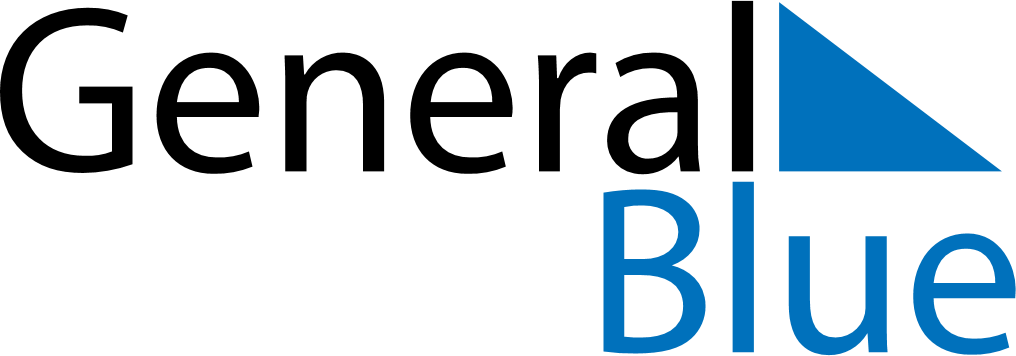 March 2024March 2024March 2024March 2024March 2024March 2024March 2024Banino, Pomerania, PolandBanino, Pomerania, PolandBanino, Pomerania, PolandBanino, Pomerania, PolandBanino, Pomerania, PolandBanino, Pomerania, PolandBanino, Pomerania, PolandSundayMondayMondayTuesdayWednesdayThursdayFridaySaturday12Sunrise: 6:35 AMSunset: 5:22 PMDaylight: 10 hours and 47 minutes.Sunrise: 6:32 AMSunset: 5:24 PMDaylight: 10 hours and 51 minutes.34456789Sunrise: 6:30 AMSunset: 5:26 PMDaylight: 10 hours and 55 minutes.Sunrise: 6:27 AMSunset: 5:28 PMDaylight: 11 hours and 0 minutes.Sunrise: 6:27 AMSunset: 5:28 PMDaylight: 11 hours and 0 minutes.Sunrise: 6:25 AMSunset: 5:30 PMDaylight: 11 hours and 4 minutes.Sunrise: 6:23 AMSunset: 5:32 PMDaylight: 11 hours and 9 minutes.Sunrise: 6:20 AMSunset: 5:34 PMDaylight: 11 hours and 13 minutes.Sunrise: 6:18 AMSunset: 5:36 PMDaylight: 11 hours and 17 minutes.Sunrise: 6:15 AMSunset: 5:38 PMDaylight: 11 hours and 22 minutes.1011111213141516Sunrise: 6:13 AMSunset: 5:39 PMDaylight: 11 hours and 26 minutes.Sunrise: 6:10 AMSunset: 5:41 PMDaylight: 11 hours and 31 minutes.Sunrise: 6:10 AMSunset: 5:41 PMDaylight: 11 hours and 31 minutes.Sunrise: 6:08 AMSunset: 5:43 PMDaylight: 11 hours and 35 minutes.Sunrise: 6:05 AMSunset: 5:45 PMDaylight: 11 hours and 39 minutes.Sunrise: 6:03 AMSunset: 5:47 PMDaylight: 11 hours and 44 minutes.Sunrise: 6:00 AMSunset: 5:49 PMDaylight: 11 hours and 48 minutes.Sunrise: 5:58 AMSunset: 5:51 PMDaylight: 11 hours and 53 minutes.1718181920212223Sunrise: 5:55 AMSunset: 5:53 PMDaylight: 11 hours and 57 minutes.Sunrise: 5:53 AMSunset: 5:55 PMDaylight: 12 hours and 2 minutes.Sunrise: 5:53 AMSunset: 5:55 PMDaylight: 12 hours and 2 minutes.Sunrise: 5:50 AMSunset: 5:57 PMDaylight: 12 hours and 6 minutes.Sunrise: 5:48 AMSunset: 5:59 PMDaylight: 12 hours and 10 minutes.Sunrise: 5:45 AMSunset: 6:01 PMDaylight: 12 hours and 15 minutes.Sunrise: 5:43 AMSunset: 6:03 PMDaylight: 12 hours and 19 minutes.Sunrise: 5:40 AMSunset: 6:04 PMDaylight: 12 hours and 24 minutes.2425252627282930Sunrise: 5:38 AMSunset: 6:06 PMDaylight: 12 hours and 28 minutes.Sunrise: 5:35 AMSunset: 6:08 PMDaylight: 12 hours and 32 minutes.Sunrise: 5:35 AMSunset: 6:08 PMDaylight: 12 hours and 32 minutes.Sunrise: 5:33 AMSunset: 6:10 PMDaylight: 12 hours and 37 minutes.Sunrise: 5:30 AMSunset: 6:12 PMDaylight: 12 hours and 41 minutes.Sunrise: 5:28 AMSunset: 6:14 PMDaylight: 12 hours and 46 minutes.Sunrise: 5:25 AMSunset: 6:16 PMDaylight: 12 hours and 50 minutes.Sunrise: 5:23 AMSunset: 6:18 PMDaylight: 12 hours and 54 minutes.31Sunrise: 6:20 AMSunset: 7:20 PMDaylight: 12 hours and 59 minutes.